Pniewskie Przedsiębiorstwo Komunalne  Sp. z o.o.   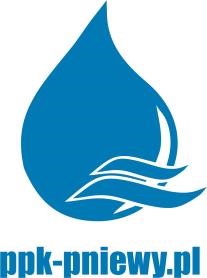   ul. Wspólna 6; 62 – 045 Pniewy Załącznik nr 1 do zapytania nr 13/DOK/2021” _______________  (pieczęć firmowa) FORMULARZ  OFERTOWY  Nazwa i adres Wykonawcy: _______________________________________________________________________ _____________________________________________________________________________________________________________________________________________              NIP __________________  REGON ________________  KRS __________________ Odpowiadając na zapytanie ofertowe nr 13/DOK/2021” dot. „Remont przepompowni ścieków w Chełmnie”.  oferujemy wykonanie przedmiotu zamówienia za cenę: netto: ___________________________________ zł (słownie:____________________________________________________________ zł) stawka VAT_________% brutto: __________________________________ zł  (słownie:____________________________________________________________ zł) w tym: Oświadczam, że po zapoznaniu się z warunkami zamówienia zawartymi                        w zapytaniu ofertowym akceptuję je bez zastrzeżeń. Oświadczam, że w cenie oferty zostały uwzględnione wszystkie koszty wykonania i realizacji przedmiotowego zamówienia. Oświadczam, że spełniam warunki udziału w postępowaniu oraz nie zachodzą wobec mnie podstawy do wykluczenia z postępowania. Oświadczam, że uważam się związany niniejszą ofertą przez okres 30 dni licząc od upływu terminu składania ofert.  Oświadczam, że zapoznałem się oraz wypełniłem obowiązki informacyjne przewidziane w art. 13 lub art. 14 RODO1) wobec osób fizycznych, od których dane osobowe bezpośrednio lub pośrednio pozyskałem w celu ubiegania się                      o udzielenie zamówienia publicznego w niniejszym postępowaniu – …………………..*. Jednocześnie poinformowałem w/w osoby o tym, iż odbiorcą ich danych będzie Zamawiający.  Jestem: mikroprzedsiębiorcą   □ małym przedsiębiorcą   □ średnim przedsiębiorcą:  □ Udzielam _________________ miesięcznej gwarancji na wykonane prace.  Wyznaczam 	osobę 	do 	kontaktów 	z 	Zamawiającym: 	p. ________________________________, tel.___________________________,   email _________________________   Załącznikami do oferty są: _____________________ _____________________ _____________________ _____________________ ------------------------------------------------------------- (podpis osoby/osób uprawnionych do reprezentowania oferenta) * W przypadku gdy wykonawca nie przekazuje danych osobowych innych niż bezpośrednio jego dotyczących lub zachodzi wyłączenie stosowania obowiązku informacyjnego, stosownie do art. 13 ust. 4 lub art. 14 ust. 5 RODO treści oświadczenia wykonawca nie składa (usunięcie treści oświadczenia np. przez jego wykreślenie). 1) rozporządzenie Parlamentu Europejskiego i Rady (UE) 2016/679 z dnia 27 kwietnia 2016 r. w sprawie ochrony osób fizycznych w związku z przetwarzaniem danych osobowych i w sprawie swobodnego przepływu takich danych oraz uchylenia dyrektywy 95/46/WE (ogólne rozporządzenie o ochronie danych) (Dz. Urz. UE L 119 z 04.05.2016, str. 1).  2) niepotrzebne skreślić 